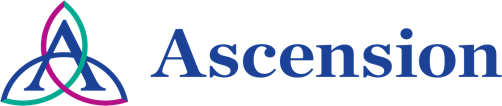 Continuing Education/Continuing Medical Education (CE/CME)Neonatal Intensive Care Nursing Specialty Certification Review Series (RNC-NIC)WHEN:		June 6, 2023 — 1:00 PMPresentation purpose:Are you interested in obtaining your Neonatal Intensive Care Nursing specialty certification? This webinar series is designed for you. This series, offered over the summer, is targeted to nurses seeking to gain speciality certification in Neonatal Intensive Care Nursing. Presentations will cover topics identified as major content categories for the Neonatal Intensive Care Nursing exam through the National Certification Corporation. Unsure of your summer schedule? Each session can be attended virtually live or in a recorded format. We strongly encourage those interested to visit the NCC website at https://www.nccwebsite.org/ for additional information on NCC exam eligibility and candidate guidelines. Series dates: June 6, 2023; June 13, 2023; June 20, 2023; June 27, 2023; July 11,2023; July 18, 2023; July 25, 2023; Aug 1, 2023 Webinar time: 1300-1430 ESTLearning objectives:Target audience:This activity is designed for the interdisciplinary audience including the following:Specialties: NeonatalProfessions: Nurse, Advanced Practice NurseAccreditationIn support of improving patient care, Ascension is jointly accredited by the Accreditation Council for Continuing Medical Education (ACCME), the Accreditation Council for Pharmacy Education (ACPE), and the American Nurses Credentialing Center (ANCC), to provide continuing education for the healthcare team.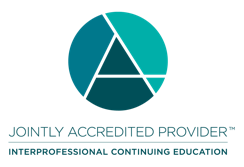 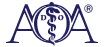 Credit designation: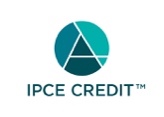 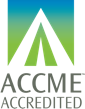 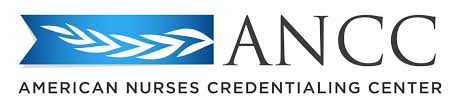 This activity is awarded 1.50 ANCC contact hour(s). (based on 60 minutes per contact hour)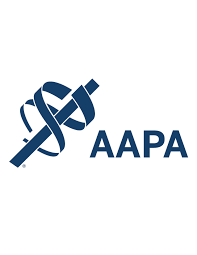 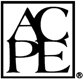 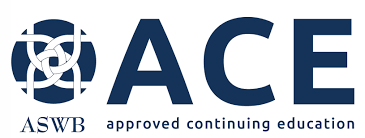 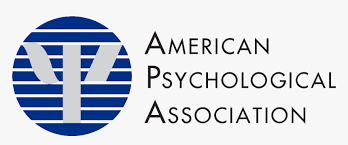 Faculty/Course Director/Planners:Ascension has selected all faculty participating in this activity. It is the policy of Ascension that all CE/CME planning committees, faculty, authors, editors, and staff disclose relationships with commercial interests upon nomination or invitation of participation. Disclosure documents are reviewed for potential conflicts of interest and if relevant, they are resolved prior to confirmation of participation. Only those participants who have no conflict of interest or who agreed to an identified resolution process prior to their participation were involved in this activity.Conflict of Interest:In accordance with the ACCME Standards for Commercial Support, it is the policy of Ascension to ensure balance, independence, objectivity and scientific rigor in all CE/CME activities.Full disclosure of conflicts and conflict resolution will be made in writing via handout materials or syllabus.Commercial Support:No commercial interest was received for this CE/CME activity.Name of individualIndividual's role in activityName of Ineligible Company(s) / Nature of Relationship(s)Kristi Browning, APRNFacultyNothing to disclose - 02/23/2023Jamalyn Casey, PharmD, BCPPSFacultyNothing to disclose - 02/23/2023Jessica Greene, APRNFacultyNothing to disclose - 02/23/2023Whitney Hammond, PA-CFacultyNothing to disclose - 02/23/2023Debra Moon, NPFacultyNothing to disclose - 02/23/2023Amy Mowery, APRNFacultyNothing to disclose - 02/23/2023Stacey L Yeo, APRN, NNPFacultyNothing to disclose - 02/08/2023Kathleen Oberhart, MSN, RNC-NICFaculty, Nurse PlannerNothing to disclose - 11/08/2022